AUTORISATION PARENTALEJe soussigné(e) : ............................................................................................................¨  père     -   ¨  mère     -    ¨  tuteur  	demeurant ..............................................................................................................................................................................................................................................................AUTORISE LA PARTICIPATION ET LA PRISE EN CHARGE MÉDICALE DE MON ENFANT :NOM................................................................PRÉNOM...................................................Le ………………………………………………………. 

Nom de l’évènement …....................................Contact en cas d’urgence : ………………………………..							Tél : ……/………/………/………/……….	 			Fait à …………………………………………….. , le  …...../ ............./ 20..Signature du représentant légalFaire précéder la signature de la mention « lu et approuvé »Les informations recueillies font l’objet d’un traitement informatique destiné à la gestion des services fédéraux de la FFAEMC. Le destinataire des données est : la FFAEMC.  Conformément au « Règlement Général à la Protection des Données » du 25 Mai 2018, vous bénéficiez d’un droit d’accès et de rectification aux informations qui vous concernent. Si vous souhaitez exercer ce droit et obtenir communication des informations vous concernant, veuillez-vous adresser aux dirigeants de la FFAEMC. Vous pouvez également, pour des motifs légitimes, vous opposer au traitement des données vous concernant.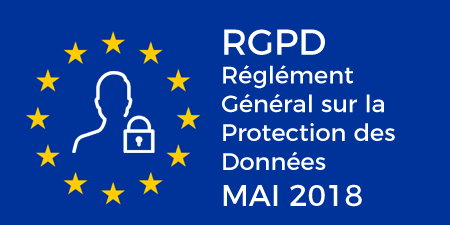 